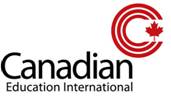 CEI - IndonesiaStudy in Canada Fair ProposalBACKGROUNDAs a not-for-profit foundation with mandate from the Embassy of Canada to promote Canadian education in Indonesia, CEI – Indonesia has been organizing the EduCanada Fair in Jakarta and Surabaya for the past 10 years.As we celebrate our 10th anniversary in 2020, we would also like to widen our scope by expanding our recruitment fairs to other prospective Indonesian cities. We hope to introduce a new city every 1-2 years and penetrate these potential markets under the banner of Study in Canada Fair in order to open the path for EduCanada Fair to be hosted in those cities once the market is more established.WHY MEDAN?Medan is the third largest city in Indonesia after Jakarta and Surabaya and it is also the biggest city outside the island of Java (only 2.5 hours by commercial flight from Jakarta). According to Euromonitor International, Medan is among one of the cities outside Java, which will have the highest penetration of middle class households by 2030.EVENT DETAILSThe Study in Canada Fair will be hosted in the following week of the EduCanada Fair to ensure maximum participation of Canadian institution delegations. Therefore, it will be held on Wednesday, 26 February 2020.The format will be very similar to the EduCanada Fair and there will be networking opportunity with local schools and education agents.EVENT REGISTRATIONWe have prepared an attractive registration package that will benefit the EduCanada Fair participants and CEI members greatly.IMPORTANT NOTICESInstitutions agree to pay in advance for the costs of activities associated with the education tour / fair. The institution must cover their airfare, hotel, per-diem and incidental expenses.Payment of the agreed costs will be made at the time of registration and must be made before the event takes place.The institution understands that CEI - Indonesia may hire the services of a local service provider in order to provide the services required for the organization of the fair.If the institution formally withdraws its registration prior to the stated registration deadline, CEI - Indonesia shall return the balance of funds after deducting wire transfer fees plus any expenses already incurred.If the institution formally withdraws its participation after the stated registration deadline, no funds shall be issued by CEI - Indonesia.The formal withdrawal should be sent to CEI – Indonesia contact as listed below by e-mail.If a particular segment(s) of the education tour is cancelled due to unforeseen circumstances or because of a lack of registrations, the institution will be refunded for that segment of the tour only. Institutions may receive only a partial reimbursement of their registration fees if some organizational costs have already been incurred.Please complete the following form and send an electronic (scanned) copy of this page to Asri.Pratiwi@canada-edu.org with a copy to Wely.Kustono@canada-edu.orgREGISTRATION DEADLINE – 24 January 2020 and an official invoice will be issued accordingly upon confirmation.REGISTRATION FORMSTUDY IN CANADA FAIR - MEDANName of Institution: _________________________________________________________________Name & Title of Contact Person: ______________________________________________________Email Address: ____________________________________________________________________Contact Number: ___________________________________________________________________Signature & Name of Contact Person,_________________________Date: ____________________	Special FeeEduCanada Fair Participants signed up for BOTH Surabaya and JakartaCEI Members AND EduCanada Fair Participants signed up for BOTH Surabaya and JakartaRegistration Fee for Medan$900 CAD$700 CAD$500 CAD